Danske Handicaporganisationer – Helsingør
v. formand Marie Kliail: marie@hjerneskadeforeningen.dk
http://www.dh-helsingor.dk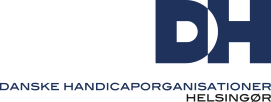 Referat til DH-møde 13 juni 2022 kl. 18.00 i Seniorhuset, Hestens Bakke Afbud: Inge, Jacob, Lene og SuneValg af dirigent og referent Dirigent Niels, referent MarieGodkendelse af dagsordenGodkendt med et par tilføjelserGodkendelse af referatgodkendtTemamøde SSI 21/6Vi husker, at vi repræsenterer hele DH, Vi støtter op om hinanden og vi gør det helt klart at vi i DH skal ikke ud i nogle prioriteringerTemadag kort statusTemadag ældre og handicap.  Der er endelig lykkedes at finde de gamle dokumenter fra februar 2020. Lene og Marie kontakter Pernille og Trine med et par datoforslag.Pårørendekonsulent og evt pårørenderåd (det er nævnt i stillingsbeskrivelsen)Vi er enige om at vi inviterer SSIs pårødendekonsulent/rådgiver Jeanette Schulz til vores septembermødeNyt fra formand Deltager i online formandsmøde i slutningen af juni om unge med handicap som står udenfor arbejdmarkedet. Informerede om at bestyrelsesformand i Frivilligcentret Jytte Meinholdt og undertegnede har skrevet et læserbrev om de forringede forhold for de frivillige. (Vi må se om de bringer det) Fremsendes separatVi inviterer Thomas Horn til augustmøde og hvis vi når det Marlene Harpsøe før jul ellers efter.Nyt fra kassererIkke noget da Inge var sygNyt fra webIkke noget da Sune var sygEventueltVinnie reserverer på restaurant Streif til vores julemøde, det er nemt at komme til og er tilgængeligt (fra stationssiden). Vi undersøger, hvad vi kan få.Marie Klintorp